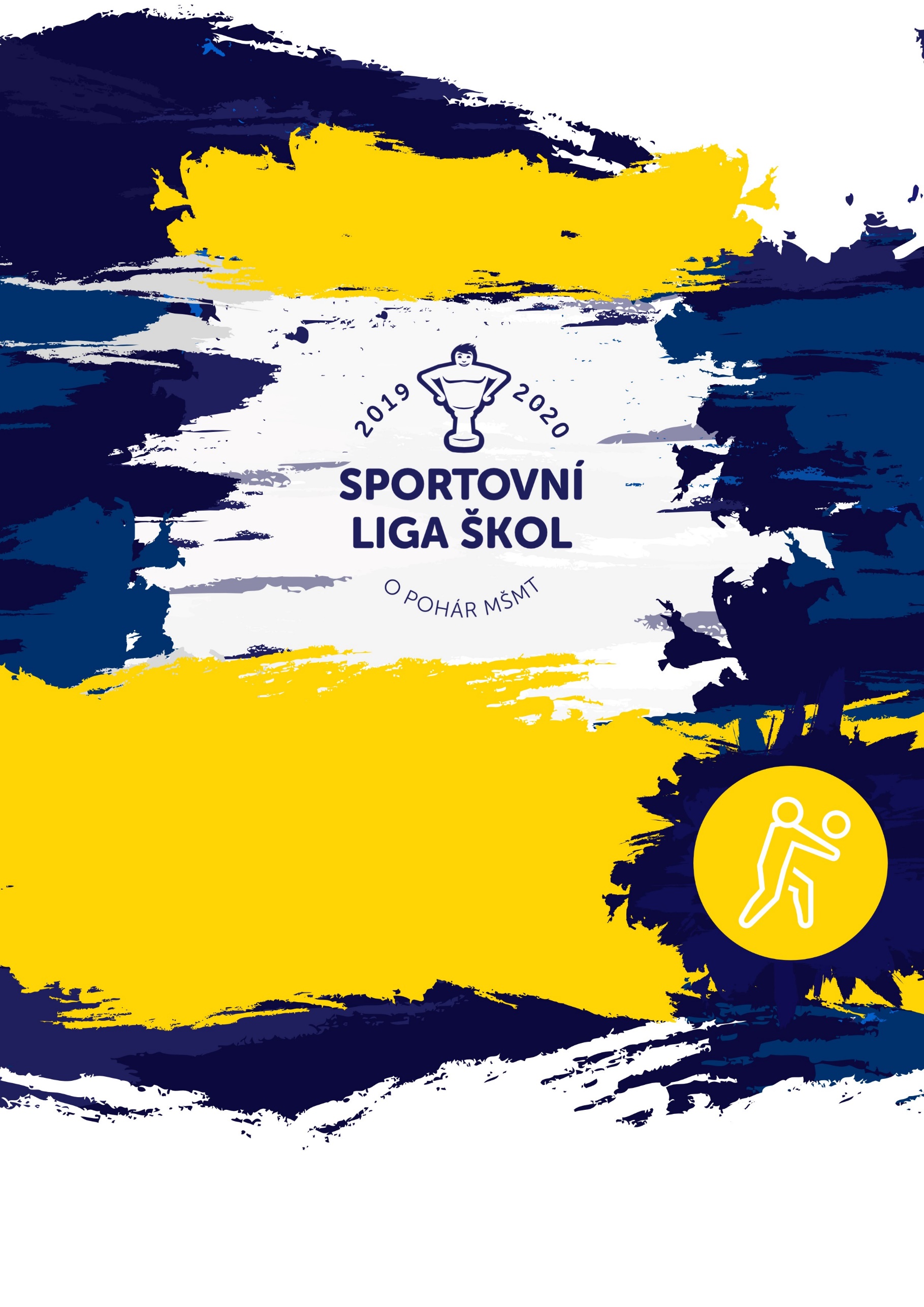   VŠEOBECNÁ USTANOVENÍ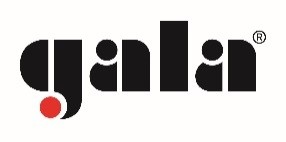 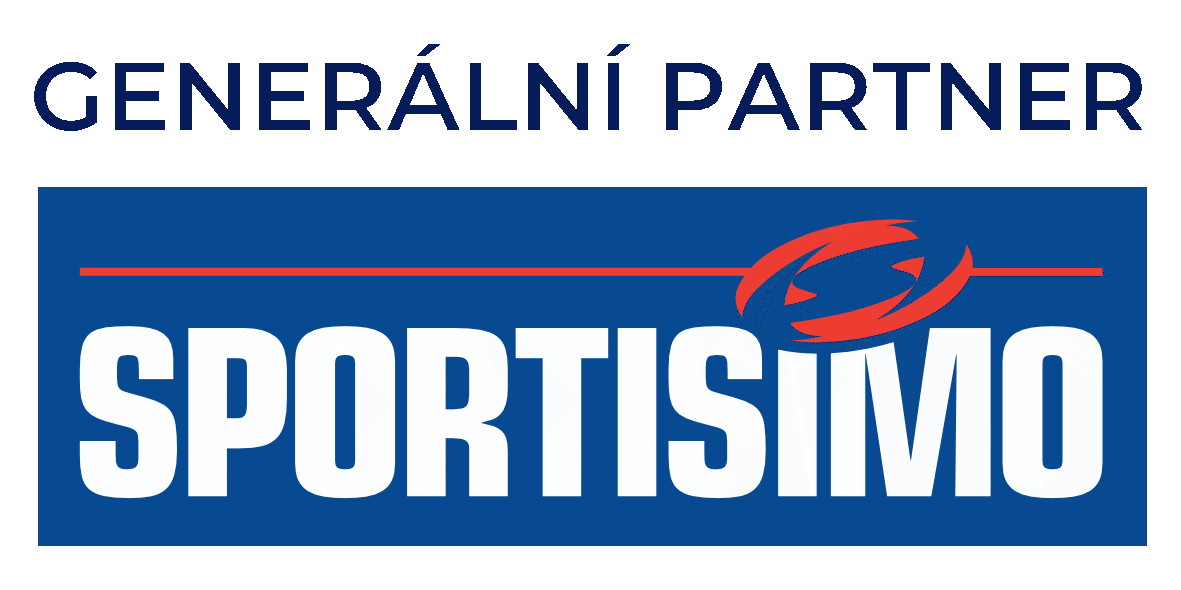 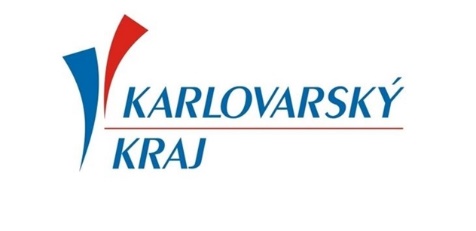 TECHNICKÁ USTANOVENÍ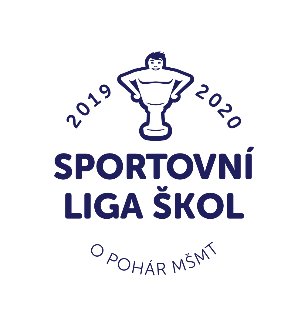 ČASOVÝ HARMONOGRAM TURNAJEPONDĚLÍ, 6. 4. 2020ÚTERÝ, 7. 4. 2020PŘÍLOHY – PŘÍLOHA P1 (PŘÍHLÁŠKA NA SOUTĚŽ)Ředitelství školy potvrzuje, že žáci a žákyně uvedení na soupisce jsou žáky denního studia školy, uvedeného věku a nikdo z uvedených žáků není osvobozen od TV a nemá III. nebo IV. zdravotní klasifikaci.PŘÍLOHY – PŘÍLOHA P2 (NÁVRATKA)PŘÍLOHY – PŘÍLOHA P3 (SEZNAM UBYTOVANÝCH)PŘÍLOHY – PŘÍLOHA P4 (SOUHLAS S GDPR)vyslovuji souhlas,aby Asociace školních sportovních klubů České republiky, z.s.  (dále jen „AŠSK“) v souvislosti se soutěží či jinou akcí pořídila, shromažďovala a zpracovávala bez časového i prostorového omezení osobní údaje mého dítěte a využívala fotografie a audiovizuální záznamy dítěte, a to v níže uvedeném rozsahu a za následujících podmínek:  DRUH OSOBNÍCH ÚDAJŮ:   jméno + příjmení (dále jen „Osobní údaje“)  fotografie, audiovizuální (dále jen „AV“) záznamZPRACOVATEL OSOBNÍCH ÚDAJŮ:   AŠSK a jí pověření zaměstnanciv případě fotografií a AV záznamů samotných pak pracovníci dodavatelů vytvářející materiály, ve kterých budou fotografie a AV záznamy použity  ZPŮSOB VYUŽITÍ OSOBNÍCH ÚDAJŮ:  fotografie samotné (ať už v podobě hmotné či digitalizované /nehmotné) či AV záznamy budou použity v reklamních/propagačních materiálech AŠSK, v materiálech pro prezentaci činnosti AŠSK též jako ilustrační fotografie či AV záznamy k článkům publikovaným AŠSK, to vše v použití jak interním (v rámci AŠSK), tak i externím (publikování navenek – zpřístupňování veřejnosti – např. prostřednictvím internetu, tištěných materiálů apod.), to vše zejména ve vazbě na informování o soutěži a v souvislosti s dokumentací a následnou prezentací soutěže  fotografie i AV záznamy mohou být využívány v tištěné, elektronické i jakékoli další podobě  fotografie i AV záznamy mohou být změněny, použity jako součást díla souborného nebo může být použita pouze jejich část, anebo nemusí být využity vůbec, to vše dle potřeby AŠSKMÍSTO ULOŽENÍ OSOBNÍCH ÚDAJŮ:  počítačový server a další nosiče elektronických informací v dispozici AŠSK  spisovna AŠSKZPŘÍSTUPNĚNÍ OSOBNÍCH ÚDAJŮ TŘETÍM OSOBÁM:  na sdíleném paměťovém disku (intranetu) AŠSK přístupném zaměstnancům AŠSK v souvislosti s jejich pracovní činností   uveřejnění v interních a firemních publikacích AŠSKuveřejnění v externích publikacích a článcích AŠSK a v digitálních médiích (např. prostřednictvím internetových stránek či sociálních sítí)  použití v souvislosti s dalšími aktivitami AŠSK, kde to bude opodstatněné  v odůvodněných případech předání jiným subjektům, a to na základě zákona (např. MŠMT)Současně jsem srozuměn/a s tím, že mohu uplatnit své právo na přístup a opravu osobních údajů dítěte, nebo jejich výmaz, případně požadovat nápravu porušení povinností při jejich zpracování, kontaktováním AŠSK. Tento souhlas je vyhotoven v souladu s pravidly GDPR, dále v souladu s § 84 a § 85 násl. občanského zákoníku v platném znění, a v souladu se zákonem č. 110/2019 Sb., o zpracování osobních údajů, která upravují nakládání s osobními údaji a pořizování a používání podobizny.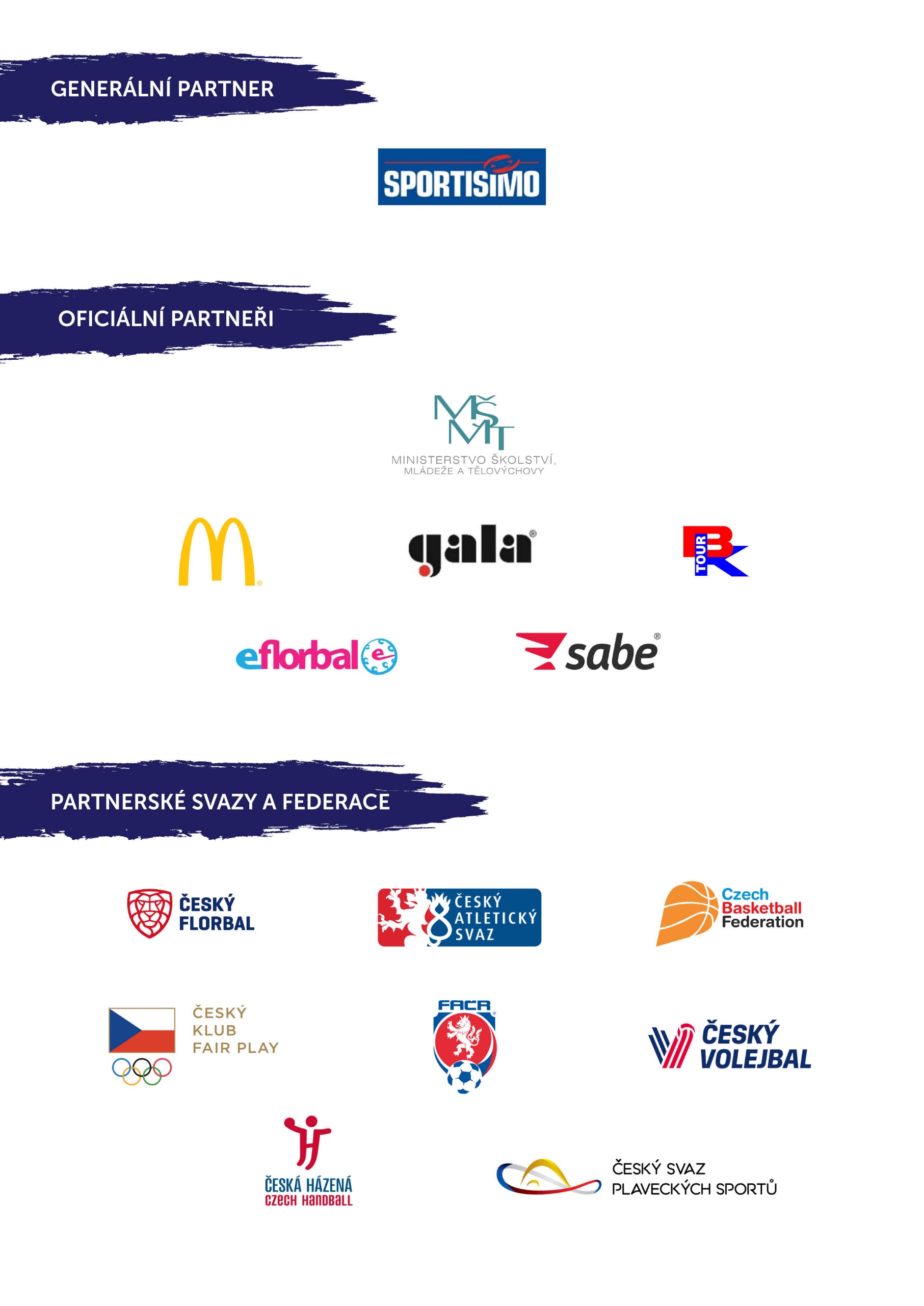 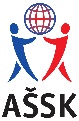 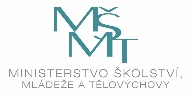 POŘADATEL:Z pověření VV AŠSK ČR pořádá KR AŠSK Karlovarského kraje ve spolupráci se Střední pedagogickou školou, gymnáziem a vyšší odbornou školou Karlovy Vary, příspěvková organizace.ZÁŠTITA:Mgr. Petr Kubis, hejtman Karlovarského krajeTERMÍN KONÁNÍ:Pondělí 6. dubna a úterý 7. dubna. 2020MÍSTO KONÁNÍ:Hala míčových sportů-KV ArenaZápadní 1812/73, 360 01 Karlovy VarySPORTOVNÍ KANCELÁŘ:Mgr. Bohumil AdamecTel.: 605 864 115, e-mail: assk-kvabob@seznam.cz 	Zahradní 60/43, 360 01 Karlovy VaryÚČASTNÍCI:Řádně přihlášené školy, které zvítězily v kvalifikacích ve skupinách A-E a družstvo pořadatelů. Družstvo má maximálně 12 hráčů a dva vedoucí, dvě sady dresů různé barvy včetně čísel a vlastní míče na rozcvičení. Doprovod tvoří vedoucí družstva a trenér, tj. maximálně 2 dospělé osoby. Alespoň jedna osoba musí být v pracovněprávním vztahu s vysílající školou.KATEGORIE:V. – střední školy a příslušné ročníky víceletých gymnáziíV kategorii mohou startovat družstva za těchto podmínek: Družstvo je složeno z žáků jedné školyČlenové družstva musí odpovídat příslušnou třídouVe školním roce 2019/2020 mohou v kategorii V. startovat studenti ročníku narození 2000 a mladší splňující podmínky startu do soutěže.ORGANIZAČNÍ VÝBOR:Ředitel soutěže: Mgr. Bohumil AdamecSportovní ředitel: Mgr. Vít MašekTechnický ředitel-Mgr. Petra KynclováHospodářka-Jitka LevaiováZdravotní zajištění: žákyně SZŠ a VOŠZ Karlovy VaryČESTNÉ PŘEDSEDNICTVO:Josef Janů-člen Rady Karlovarského krajeJosef Váňa-člen Rady Karlovarského kraje Josef Kopfstein-náměstek primátorky města Karlovy VaryMgr. Bohuslav Peroutka-ředitel pořádající školyMgr. Vít Mašek-garant volejbaluPŘIHLÁŠKY:Zasílejte do 27. 03. 2020 spolu s návratkou na email assk-kvabob@seznam.cz, na předtištěném formuláři AŠSK (příloha P1).V přihlášce uveďte kategorii (D/CH) přesný název školy s přesnou adresou (bez zkratek), PSČ, jméno a datum narození hráčů a jméno vedoucího družstva (telefon, e-mail). Přihláška musí být potvrzená ředitelem školy. Kvůli zajištění ubytování a stravování bezpodmínečně uveďte do návratky závazný počet účastníků. V případě, že družstvo nebude ve stanoveném termínu řádně přihlášeno, ztrácí nárok na start v soutěži.ÚČASTNICKÝ POPLATEK:Účastnický poplatek se nehradíPREZENCE:9:00-10:30 hodin, 6. dubna 2020, salonek Haly míčových sportů Vedoucí předloží:definitivní soupisku družstva (příloha P1) potvrzenou ředitelem školy; musí být vyznačeno členství v AŠSK ČR potvrzené souhlasy GDPRhráči prokazují svoji totožnost občanským průkazem, cestovním pasem či jiným průkazem s foto. Bez prokázání totožnosti výše uvedeným způsobem nebude moci hráč v turnaji nastoupit, ze soupisky bude vyškrtnut a náklady spojené s pobytem na turnaji uhradí v plné výši. Ve vymezeném čase se musí prezentovat všichni hráči družstva. Dodatečný příchod – příjezd hráče a následná prezence není povolená.TECHNICKÁ PORADA:10:30-11:00 hodin, 6. dubna 2020, salonek Haly míčových sportů Účast alespoň jednoho zástupce družstva na technické poradě je povinná.FINANČNÍ ZABEZPEČENÍ ÚČASTNÍKŮ RF:Členům AŠSK ČR i nečlenům je hrazeno stravování a ubytování.Ubytování den před zahájením RF je zajištěno a hrazeno pro družstva ze vzdálenějších destinací.Jízdné se neproplácí.Technické a organizační zabezpečení soutěže proběhne na základě uzavřené Smlouvy o pořadatelství a schváleného rozpočtu akce Výkonným výborem AŠSK.UBYTOVÁNÍ:Domov mládeže a školní jídelna Karlovy Vary, Lidická 590/31Penzion Hestia, Karlovy Vary, Stará Kysibelská 45STRAVOVÁNÍ:Oběd: 6 a 7. dubna-Bazénové centrum vedle Haly míčových sportů;  Večeře 6. dubna a snídaně 7. dubna-Domov mládežeZDRAVOTNÍ ZABEZPEČENÍ A DOZOR NA ŽÁKY:Účastníci akce nejsou pořadatelem pojištěny proti úrazům, krádežím ani ztrátám. VV AŠSK ČR doporučuje, aby účastníci uzavřeli individuální úrazové pojištění. Za zdravotní způsobilost odpovídá vysílající škola. Účastníci musí mít s sebou průkazku zdravotní pojišťovny. Dozor nad účastníky zajišťuje v plném rozsahu a po celou dobu soutěže vysílající škola. (Vyhláška MŠMT ČR č.55/2005 §7, odst. 2) Vedoucí družstev odpovídají po celou dobu soutěže za bezpečnost a chování členů výpravy.PODMÍNKY ÚČASTI:Soutěž je řízena všeobecnými podmínkami AŠSK. V družstvech mohou startovat pouze žáci a žákyně příslušné školy, kteří jsou uvedeni na soupisce potvrzené ředitelem školy. Dále mohou startovat pouze žáci a žákyně gymnázií splňující podmínky pro účast na soutěžích AŠSK – viz Termínový kalendář str. 7. Za zdravotní způsobilost zodpovídá vedoucí družstva. Účastníci nejsou pojištěni proti úrazu a případným ztrátám. Účastníci mají u sebe kartičky zdravotní pojišťovny.MATERIÁLNÍ ZABEZPEČENÍ:Soutěž se odehraje s míči značky Gala, které zajistí pořadatel.PROTESTY:Případnou námitku podává vedoucí družstva písemně do 15 minut po skončení utkání řediteli soutěž se vkladem 500 Kč. Protesty řeší soutěžní komise. V případě zamítnutí propadá vklad pořadateli.SOUTĚŽNÍ KOMISE:Hlavní rozhodčí:Ředitel soutěže: Mgr. Bohumil AdamecGarant sportu AŠSK ČR: Mgr. Vít MašekZástupce za dívky: (bude jmenován na technické poradě)Zástupce za chlapce: (bude jmenován na technické poradě)PŘEDPIS:Hraje se dle pravidel ČVS, soutěžního řádu AŠSK ČR a těchto propozic.start libera povolenoficiální hrací míče jsou míče značky Galavýška sítě 243 cm chlapci, 224 cm dívkySYSTÉM SOUTĚŽE:Tříčlenné skupiny: viz Nasazení družstevVe skupině každý s každým, poté první dva kříž, a na závěr zápasy o umístění. NASAZENÍ DRUŽSTEV:Vítězové kvalifikačních skupin budou nasazeni dle klíče schváleného VV AŠSK ČR:skupina I. - vítězové kvalifikační skupiny E, D, A skupina II. - vítězové kvalifikační skupiny F (pořadatel), C, BSTANOVENÍ POŘADÍ A DALŠÍ PŘEDPISY:1. počet bodů2. vyšší poměr setů3. vyšší poměr míčů4. vzájemné utkání 5. losCENY:Všechna družstva obdrží pohár a diplom. Družstva umístěná na 1.-3. místě obdrží medaile za umístění a nejlepší účastníci získají věcné ceny od generálního partnera AŠSK ČR, společnosti SPORTISIMO. OBČERSTVENÍ:K dispozici pitný režim Mattoni a mléčné výrobky HollandiaBufet v Hale míčových sportů DŮLEŽITÉ UPOZORNĚNÍ:1. Povinností družstev je zúčastnit se zahajovacího i závěrečného ceremoniálu. V případě nedodržení tohoto požadavku bude tým hodnocen mimo soutěž!  2. Nedodrží-li kterékoliv družstvo podmínky účasti s úmyslem získat neoprávněnou výhodu, může být rozhodnutím pořadatele ze soutěže vyloučeno. Takto vyloučené družstvo je následně povinno uhradit pořadateli vzniklé náklady na jeho účast. 3. Povinná je účast vedoucího družstva na technických poradách před turnajem a po prvním hracím dnu.4. Každé družstvo bude mít vlastní šatnu. Vedoucí odpovídá za pořádek.5. Pokud se nominované (přihlášené) družstvo nedostaví na RF bez prokazatelné písemné omluvy zaslané nejpozději 1 týden před konáním RF a příslušný kraj nepošle náhradu, je původně nominované (přihlášené) družstvo povinno uhradit pořadateli náklady spojené s přípravou jeho startu. Nedodrží-li kterékoliv družstvo podmínky účasti s úmyslem získat neoprávněnou výhodu, může být rozhodnutím soutěžní komise ze soutěže vyloučeno. Takto vyloučené družstvo je následně povinno uhradit pořadateli vzniklé náklady za svoji účast.DOPRAVNÍ DISPOZICE:Všichni účastníci obdrží volnou jízdenku MHD Karlovy Vary na dobu konání RF: 6 -7. duben 2020 Jízdní řády příslušných spojů dostanou vedoucí družstev při prezenci 9:00–10:30prezence družstev 10:30–11:00technická porada11:15slavnostní zahájení  12:00–14:00oběd-Bazénové centrum vedle Haly míčových sportů 12:30zahájení utkání v základních skupinách UTKÁNÍ VE SKUPINÁCHUTKÁNÍ VE SKUPINÁCHUTKÁNÍ VE SKUPINÁCHUTKÁNÍ VE SKUPINÁCHUTKÁNÍ VE SKUPINÁCHUTKÁNÍ VE SKUPINÁCHSKUPINA CHLAPCIHŘIŠTĚ I.HŘIŠTĚ II.SKUPINA DÍVKYHŘIŠTĚ III.HŘIŠTĚ IV.12:30E:DF:C12:30E:DF:C13:45 A:E B:F13:45 A:E B:F15:00D:AC:B15:00D:AC:B16:30kříž:1/I-2/IIkříž: 2/I-1/II16:30kříž:1/I-2/IIkříž: 2/I-1/II17:00–19:00večeře Domov mládeže7:00–8:30snídaně Domov mládežeSKUPINA CHLAPCIHŘIŠTĚ I.HŘIŠTĚ II.SKUPINA DÍVKYHŘIŠTĚ III.HŘIŠTĚ IV.8:30o 5. místoo 3. místo9:00o 5. místoo 3. místo10:00Centrální hřiště-finále dívkyCentrální hřiště-finále dívkyCentrální hřiště-finále dívkyCentrální hřiště-finále dívkyCentrální hřiště-finále dívky11:15Centrální hřiště-finále chlapciCentrální hřiště-finále chlapciCentrální hřiště-finále chlapciCentrální hřiště-finále chlapciCentrální hřiště-finále chlapci12:30Slavnostní vyhlášení výsledků a zakončení republikového finále Slavnostní vyhlášení výsledků a zakončení republikového finále Slavnostní vyhlášení výsledků a zakončení republikového finále Slavnostní vyhlášení výsledků a zakončení republikového finále Slavnostní vyhlášení výsledků a zakončení republikového finále od 11:00 do 14:00: oběd-Bazénové centrum vedle Haly míčových sportůod 11:00 do 14:00: oběd-Bazénové centrum vedle Haly míčových sportůod 11:00 do 14:00: oběd-Bazénové centrum vedle Haly míčových sportůod 11:00 do 14:00: oběd-Bazénové centrum vedle Haly míčových sportůod 11:00 do 14:00: oběd-Bazénové centrum vedle Haly míčových sportůod 11:00 do 14:00: oběd-Bazénové centrum vedle Haly míčových sportůPŘIHLÁŠKA NA SOUTĚŽ(PREZENČNÍ LISTINA SOUTĚŽÍCÍCH A DOPROVODU)PŘIHLÁŠKA NA SOUTĚŽ(PREZENČNÍ LISTINA SOUTĚŽÍCÍCH A DOPROVODU)PŘIHLÁŠKA NA SOUTĚŽ(PREZENČNÍ LISTINA SOUTĚŽÍCÍCH A DOPROVODU)PŘIHLÁŠKA NA SOUTĚŽ(PREZENČNÍ LISTINA SOUTĚŽÍCÍCH A DOPROVODU)PŘIHLÁŠKA NA SOUTĚŽ(PREZENČNÍ LISTINA SOUTĚŽÍCÍCH A DOPROVODU)PŘIHLÁŠKA NA SOUTĚŽ(PREZENČNÍ LISTINA SOUTĚŽÍCÍCH A DOPROVODU)PŘIHLÁŠKA NA SOUTĚŽ(PREZENČNÍ LISTINA SOUTĚŽÍCÍCH A DOPROVODU)PŘIHLÁŠKA NA SOUTĚŽ(PREZENČNÍ LISTINA SOUTĚŽÍCÍCH A DOPROVODU)PŘIHLÁŠKA NA SOUTĚŽ(PREZENČNÍ LISTINA SOUTĚŽÍCÍCH A DOPROVODU)PŘIHLÁŠKA NA SOUTĚŽ(PREZENČNÍ LISTINA SOUTĚŽÍCÍCH A DOPROVODU)PŘIHLÁŠKA NA SOUTĚŽ(PREZENČNÍ LISTINA SOUTĚŽÍCÍCH A DOPROVODU)PŘIHLÁŠKA NA SOUTĚŽ(PREZENČNÍ LISTINA SOUTĚŽÍCÍCH A DOPROVODU)Název, datum a místo konání akceNázev, datum a místo konání akceNázev, datum a místo konání akceNázev, datum a místo konání akceNázev, datum a místo konání akceNázev, datum a místo konání akceNázev, datum a místo konání akceVěková kat.Věková kat.Věková kat.KategorieKategorieVOLEJBAL SLŠ
O pohár MŠMTVOLEJBAL SLŠ
O pohár MŠMTVOLEJBAL SLŠ
O pohár MŠMTVOLEJBAL SLŠ
O pohár MŠMTVOLEJBAL SLŠ
O pohár MŠMTVOLEJBAL SLŠ
O pohár MŠMTVOLEJBAL SLŠ
O pohár MŠMTV.V.V.DÍVKYDÍVKYRF AŠSK ČR – Karlovy Vary6–7. 4. 2020 RF AŠSK ČR – Karlovy Vary6–7. 4. 2020 RF AŠSK ČR – Karlovy Vary6–7. 4. 2020 RF AŠSK ČR – Karlovy Vary6–7. 4. 2020 RF AŠSK ČR – Karlovy Vary6–7. 4. 2020 RF AŠSK ČR – Karlovy Vary6–7. 4. 2020 RF AŠSK ČR – Karlovy Vary6–7. 4. 2020 V.V.V.CHLAPCICHLAPCIŠkolníkoloŠkolníkoloOkrskové koloOkresní koloOkresní koloOkresní koloKrajské koloKrajské koloKrajské koloKvalifikaceKvalifikaceRepublikové fináleNázev školy (ŠSK)Název školy (ŠSK)Název školy (ŠSK)Název školy (ŠSK)Adresa (ulice, PSČ, obec), e-mail, telefonAdresa (ulice, PSČ, obec), e-mail, telefonAdresa (ulice, PSČ, obec), e-mail, telefonAdresa (ulice, PSČ, obec), e-mail, telefonAdresa (ulice, PSČ, obec), e-mail, telefonAdresa (ulice, PSČ, obec), e-mail, telefonAdresa (ulice, PSČ, obec), e-mail, telefonAdresa (ulice, PSČ, obec), e-mail, telefonIČO školy (*povinný údaj)IČO školy (*povinný údaj)IČO školy (*povinný údaj)IČO školy (*povinný údaj)Vedoucí, trenér (jména)Vedoucí, trenér (jména)Vedoucí, trenér (jména)Vedoucí, trenér (jména)e-mail, telefone-mail, telefone-mail, telefone-mail, telefone-mail, telefonRok narozeníRok narozeníRok narozeníPoř. č.Soutěžící (příjmení, jméno)Soutěžící (příjmení, jméno)Soutěžící (příjmení, jméno)Soutěžící (příjmení, jméno)Rok nar.Rok nar.Rok nar.TřídaČíslo dresuČíslo dresuČíslo dresuPoř. č.Soutěžící (příjmení, jméno)Soutěžící (příjmení, jméno)Soutěžící (příjmení, jméno)Soutěžící (příjmení, jméno)Rok nar.Rok nar.Rok nar.Třídasada 1sada 1sada 2VdnePotvrzení příslušné rady AŠSK ČRRazítko a podpis ředitele školyČestné prohlášení zúčastněné školy, že: JE/NENÍ členem AŠSK ČR (nehodící se škrtněte).Registrační číslo klubu AŠSK ČRRegistrační číslo klubu AŠSK ČRRegistrační číslo klubu AŠSK ČRRegistrační číslo klubu AŠSK ČRRegistrační číslo klubu AŠSK ČRRegistrační číslo klubu AŠSK ČRRegistrační číslo klubu AŠSK ČRRegistrační číslo klubu AŠSK ČRRegistrační číslo klubu AŠSK ČRRegistrační číslo klubu AŠSK ČRČestné prohlášení zúčastněné školy, že: JE/NENÍ členem AŠSK ČR (nehodící se škrtněte).REPUBLIKOVÉ FINÁLE SLŠ VE VOLEJBALE6–7. 4. 2020, KARLOVY VARYREPUBLIKOVÉ FINÁLE SLŠ VE VOLEJBALE6–7. 4. 2020, KARLOVY VARYREPUBLIKOVÉ FINÁLE SLŠ VE VOLEJBALE6–7. 4. 2020, KARLOVY VARYREPUBLIKOVÉ FINÁLE SLŠ VE VOLEJBALE6–7. 4. 2020, KARLOVY VARYREPUBLIKOVÉ FINÁLE SLŠ VE VOLEJBALE6–7. 4. 2020, KARLOVY VARYREPUBLIKOVÉ FINÁLE SLŠ VE VOLEJBALE6–7. 4. 2020, KARLOVY VARYKRAJKRAJOKRESOKRESŠKOLA (uvést přesný název a adresu)ŠKOLA (uvést přesný název a adresu)ŠKOLA (uvést přesný název a adresu)ŠKOLA (uvést přesný název a adresu)PSČ:ŠkolaJE / NENÍJE / NENÍčlenem AŠSK ČR.členem AŠSK ČR.PŘÍJMENÍ A JMÉNO vedoucíhoPŘÍJMENÍ A JMÉNO vedoucíhoTELEFON na vedoucíhoTELEFON na vedoucíhoE-MAIL na vedoucíhoE-MAIL na vedoucíhoZPŮSOB DOPRAVY (ZAKROUŽKUJTE)ZPŮSOB DOPRAVY (ZAKROUŽKUJTE)ZPŮSOB DOPRAVY (ZAKROUŽKUJTE)ZPŮSOB DOPRAVY (ZAKROUŽKUJTE)ZPŮSOB DOPRAVY (ZAKROUŽKUJTE)VlakVlakVlakVlakVlakAutobusAutobusAutobusAutobusAutobusVlastní auto (ZŮSTÁVÁ / NEZŮSTÁVÁ v místě)Vlastní auto (ZŮSTÁVÁ / NEZŮSTÁVÁ v místě)Vlastní auto (ZŮSTÁVÁ / NEZŮSTÁVÁ v místě)Vlastní auto (ZŮSTÁVÁ / NEZŮSTÁVÁ v místě)Vlastní auto (ZŮSTÁVÁ / NEZŮSTÁVÁ v místě)DATUM A ČAS PŘÍJEZDUDATUM A ČAS PŘÍJEZDUNávratku zašlete společně s přihláškou na RF do 27. 03. 2020
na e–mailovou adresu: assk-kvabob@seznam.czNávratku zašlete společně s přihláškou na RF do 27. 03. 2020
na e–mailovou adresu: assk-kvabob@seznam.czNávratku zašlete společně s přihláškou na RF do 27. 03. 2020
na e–mailovou adresu: assk-kvabob@seznam.czNávratku zašlete společně s přihláškou na RF do 27. 03. 2020
na e–mailovou adresu: assk-kvabob@seznam.czNávratku zašlete společně s přihláškou na RF do 27. 03. 2020
na e–mailovou adresu: assk-kvabob@seznam.czREPUBLIKOVÉ FINÁLE SLŠ VE VOLEJBALE6–7. 4. 2020, KARLOVY VARYREPUBLIKOVÉ FINÁLE SLŠ VE VOLEJBALE6–7. 4. 2020, KARLOVY VARYREPUBLIKOVÉ FINÁLE SLŠ VE VOLEJBALE6–7. 4. 2020, KARLOVY VARYREPUBLIKOVÉ FINÁLE SLŠ VE VOLEJBALE6–7. 4. 2020, KARLOVY VARYREPUBLIKOVÉ FINÁLE SLŠ VE VOLEJBALE6–7. 4. 2020, KARLOVY VARYOFICIÁLNÍ NÁZEV
A ADRESA ŠKOLYOFICIÁLNÍ NÁZEV
A ADRESA ŠKOLYSEZNAM UBYTOVANÝCHSEZNAM UBYTOVANÝCHSEZNAM UBYTOVANÝCHSEZNAM UBYTOVANÝCHSEZNAM UBYTOVANÝCHPoř. č.Příjmení, jménoDat. NarozeníAdresa bydlištěDOPROVODDOPROVODDOPROVODDOPROVODVyplněné zašlete prosím na email: assk-kvabob@seznam.cz Vyplněné zašlete prosím na email: assk-kvabob@seznam.cz Vyplněné zašlete prosím na email: assk-kvabob@seznam.cz Vyplněné zašlete prosím na email: assk-kvabob@seznam.cz SOUHLAS S POŘÍZENÍM A ZPRACOVÁNÍM OSOBNÍCH ÚDAJŮ A POUŽITÍM FOTOGRAFICKÝCH A AUDIOVIZUÁLNÍCH ZÁZNAMŮ OSOBYSOUHLAS S POŘÍZENÍM A ZPRACOVÁNÍM OSOBNÍCH ÚDAJŮ A POUŽITÍM FOTOGRAFICKÝCH A AUDIOVIZUÁLNÍCH ZÁZNAMŮ OSOBYJá, níže podepsaný,Já, níže podepsaný,příjmení, jménonar.bytemtelefonní kontaktjakožto zákonný zástupce mého dítěte (dále jen „dítě“)jakožto zákonný zástupce mého dítěte (dále jen „dítě“)příjmení, jménonar.bytemV souvislosti s účastí mého dítěte na sportovní akciV souvislosti s účastí mého dítěte na sportovní akciREPUBLIKOVÉ FINÁLE SLŠ VE VOLEJBALE, kat. V.REPUBLIKOVÉ FINÁLE SLŠ VE VOLEJBALE, kat. V.pořádané Asociací školních sportovních klubůpořádané Asociací školních sportovních klubův termínu6-7. 4. 2020na místěKarlovy Vary (dále jen soutěž) (dále jen soutěž)Vdnepodpis